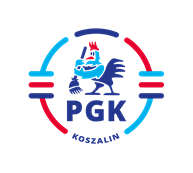 Koszalin, dnia 31.08.2023 r.INFORMACJA Z OTWARCIA OFERT  wymagana   art. 222 ust. 5 Ustawy z dnia 11 września 2019 r. Prawo zamówień publicznych (  t.j. Dz.U. z 2022 r. poz. 1710 z późn. zm.), w postępowaniu  pn: „Usługa mechanicznego odśnieżania: dróg, ulic i parkingów na terenie miasta Koszalina,pojazdem samochodowym wyposażonym w pług lemieszowy i solarko-piaskarkę w okresie zimowym od dnia od 1-go listopada 2023 roku do 31 marca 2024 roku w podziale na 8 zadań.”   Nr ogłoszenia:  2023\S  148-471319 Nr referencyjny: 26/AP/2023 Identyfikator postępowania: ocds-148610-29c0520b-31e7-11ee-a60c-9ec5599dddc1Zamawiający informuje, że nie zostały złożone żadne oferty. 